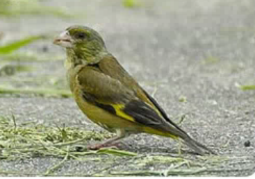 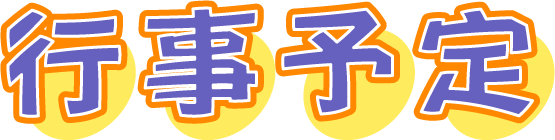 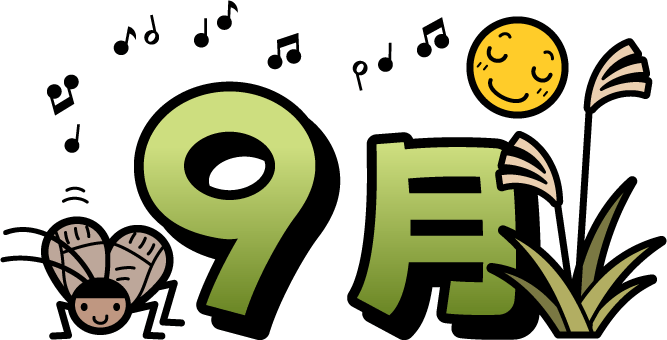 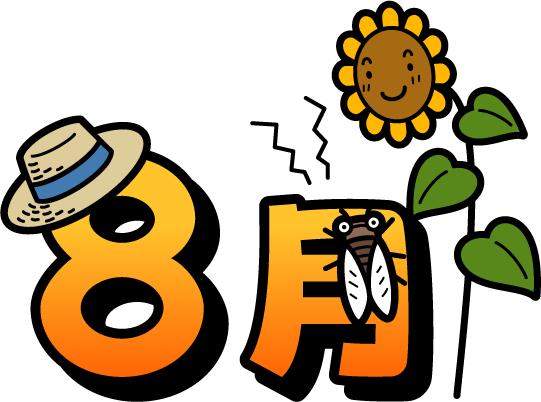 月火水木金土日８/29８/30８/31１２３４愛校作業予備日全校登校日始まりの式全校登校日フローティングスクール全校登校日ほうかほうかさん読み聞かせ身体測定３４愛校作業予備日（5年）３４愛校作業予備日集団下校　13:30集団下校　13:305年　16:10（保護者迎え）集団下校　13:30集団下校　13:301･2年　　　15:003･4･5･6年　15:50５６７８９1011委員会修学旅行（6年）修学旅行(6年)10111･2･3年　14:404･5･6年　15:301･3年　　　15:002･4･5･6年　15:50集団下校　15:001･2年　　　15:003･4･5年　　15:501･2年　　　15:003･4･5年　　15:5012131415161718クラブ活動参観・親子人権教室（中止）校内人権の日ほんバス交通安全教室③171･2･3年　14:404･5･6年　15:301･3年　　　15:002･4･5･6年　15:50集団下校　15:001･2年　　　15:003･4･5･6年　15:501･2年　　　15:003･4･5･6年　15:5019敬老の日20212223秋分の日242519敬老の日カワセミ教室23秋分の日24251･3年　　　15:002･4･5･6年　15:50集団下校　15:001･2年　　　15:003･4･5･6年　15:502627282930甲賀市陸上記録会（6年）（学校ごとの記録会に変更）ほうかほうかさん読み聞かせ育友会運営委員会（延期）1･2･3年　14:404･5･6年　15:301･3年　　　15:002･4･5･6年　15:50集団下校　15:001･2年　　　15:003･4･5･6年　15:501･2年　　　15:003･4･5･6年　15:50